АДМИНИСТРАЦИЯ МЕЗМАЙСКОГО СЕЛЬСКОГО ПОСЕЛЕНИЯ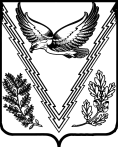 АПШЕРОНСКОГО РАЙОНАПОСТАНОВЛЕНИЕот 01 марта 2016 года                                                                                 № 28п.МезмайОб утверждении перечня муниципальных услуг администрации Мезмайского сельского поселения Апшеронского района, предоставление которых осуществляется по принципу «одного окна» в многофункциональных центрах предоставления государственных и муниципальных услуг на территории Краснодарского краяВ соответствии с Федеральным законом от 27 июля 2010 года № 210- ФЗ «Об организации предоставления государственных и муниципальных услуг», приказом департамента информатизации и связи Краснодарского края от 16 мая 2014 года № 38 «Об утверждении типового (рекомендуемого) перечня муниципальных услуг, в том числе государственных услуг, в предоставлении которых участвуют органы местного самоуправления муниципальных образований Краснодарского края, наделенные отдельными государственными полномочиями, предоставление которых осуществляется по принципу «одного окна» в многофункциональных центрах предоставления государственных и муниципальных услуг на территории Краснодарского края» п о с т а н о в л я ю:1. Утвердить перечень муниципальных услуг администрации Мезмайского сельского поселения Апшеронского района, предоставление которых осуществляется по принципу «одного окна» в многофункциональных центрах предоставления государственных и муниципальных услуг на территории Краснодарского края (прилагается). 2. Специалисту 1 категории отдела муниципального хозяйства администрации  Мезмайского сельского поселения Апшеронского района обнародовать настоящее постановление в установленном порядке.3. Контроль за выполнением настоящего постановления оставляю за собой.4. Постановление вступает в силу со дня его официального обнародования. Глава Мезмайского сельского поселенияАпшеронского района                                                                         А.С. НиколаевПРИЛОЖЕНИЕ к постановлению администрации Мезмайского сельского поселения Апшеронского районаот 01 марта 2016 г. № _28Перечень муниципальных услуг администрации Мезмайского сельского поселения Апшеронского района, предоставление которых осуществляется по принципу «одного окна» в многофункциональных центрах предоставления государственных и муниципальных услуг на территории Краснодарского краяГлава Мезмайского сельского поселенияАпшеронского района                                                                         А.С. Николаев№ п/пМуниципальные услуги1Предоставление земельных участков, находящихся в государственной или муниципальной собственности, гражданам для индивидуального жилищного строительства, ведения личного подсобного хозяйства в границах населенного пункта, садоводства, дачного хозяйства, гражданам и крестьянским (фермерским) хозяйствам для осуществления крестьянским (фермерским) хозяйством его деятельности2Постановка граждан, имеющих трех и более детей, на учет в качестве лиц, имеющих право на предоставление им земельных участков, находящихся в государственной или муниципальной собственности, в аренду3Предоставление гражданам, имеющим трех и более детей, в аренду земельных участков для индивидуального жилищного строительства или для ведения личного подсобного хозяйства4Предоставление в собственность, аренду, безвозмездное пользование земельного участка, находящегося в государственной или муниципальной собственности, без проведения торгов5Предоставление земельных участков, находящихся в государственной или муниципальной собственности, на торгах6Предоставление земельных участков, находящихся в государственной или муниципальной собственности, отдельным категориям граждан в собственность бесплатно7Предварительное согласование предоставления земельного участка8Предоставление земельных участков, находящихся в государственной или муниципальной собственности, на которых расположены здания, сооружения, в собственность, аренду9Предоставление земельных участков, находящихся в государственной или муниципальной собственности, в постоянное (бессрочное) пользование10Предоставление в аренду без проведения торгов земельного участка, который находится в государственной или муниципальной собственности, на котором расположен объект незавершенного строительства11Утверждение схемы расположения земельного участка или земельных участков на кадастровом плане территории12Заключение нового договора аренды земельного участка без проведения торгов13Прекращение правоотношений с правообладателями земельных участков14Предоставление разрешения на условно разрешенный вид использования земельного участка или объекта капитального строительства15Перевод земель или земельных участков в составе таких земель из одной категории в другую16Предоставление выписки из реестра муниципального имущества17Предоставление муниципального имущества в аренду или безвозмездное пользование без проведения торгов18Регистрация и учет заявлений граждан, нуждающихся в получении садовых, огородных или дачных земельных участков19Заключение соглашения о перераспределении земель и (или) земельного участков, находящихся в государственной или муниципальной собственности, и земельных участков, находящихся в частной собственности20Выдача разрешения на использование земель или земельного участка, находящихся в государственной или муниципальной собственности, без предоставления земельного участка и установления сервитута21Заключение дополнительного соглашения к договору аренды земельного участка, договору безвозмездного пользования земельным участком22Заключение соглашения об установлении сервитута в отношении земельного участка, находящегося в государственной или муниципальной собственности23Выдача разрешений на строительство, реконструкцию объектов капитального строительства24Выдача разрешений на ввод в эксплуатацию построенных, реконструированных объектов капитального строительства25Выдача акта освидетельствования проведения основных работ по строительству (реконструкции) объекта индивидуального жилищного строительства с привлечением средств материнского (семейного) капитала26Выдача градостроительных планов земельных участков27Выдача специального разрешения на движение по автомобильным дорогам местного значения тяжеловесного и (или) крупногабаритного транспортного средства28Выдача разрешения на право организации розничного рынка29Выдача разрешений на вступление в брак лицам, достигшим возраста шестнадцати лет30Предоставление информации об очередности предоставления жилых Помещений на условиях социального найма31Признание граждан малоимущими в целях принятия их на учет в качестве нуждающихся в жилых помещениях32Принятие на учет граждан в качестве нуждающихся в жилых помещениях, предоставляемых по договорам социального найма33Внесение изменений в учетные данные граждан, состоящих на учете в качестве нуждающихся в жилых помещениях34Предоставление копий правовых актов администрации муниципального образования35Предоставление выписки из похозяйственной книги36Согласование переустройства и (или) перепланировки жилого помещения37Перевод жилого помещения в нежилое помещение или нежилого помещения в жилое помещение38Признание в установленном порядке жилых помещений муниципального жилищного фонда пригодными (непригодными) для проживания39Признание многоквартирного дома аварийным и подлежащим сносу или реконструкции40Согласование переустройства и (или) перепланировки нежилого помещения в многоквартирном доме41Выдача порубочного билета на территории муниципального образования42Предоставление жилого помещения муниципального жилищного фонда по договору социального найма43Выдача разрешения (ордера) на проведение земляных работ на территории общего пользования44Передача бесплатно в собственность граждан Российской Федерации на добровольной основе занимаемых ими жилых помещений в муниципальном жилищном фонде45Принятие решения о признании жилых строений на садовых земельных участках пригодными (непригодными) для постоянного проживания46Присвоение, изменение и аннулирование адресов